 PSYCHIATRIC REHABILITATION PROGRAM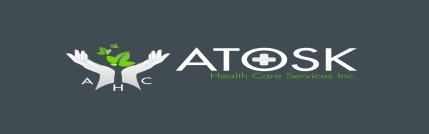 T: 410-321-6826	F: 410-321-6827Referral FormClient Name:                                                               Medical Assistance #:                                                                                              SSN:                                                          M    or    F                Ethnicity:                                             DOB:                    Age:                    Address:                                                                                                          City:                                                ZIP:                                   Home Phone:                                              Cell Phone:                                                     Work Phone:                                                    Legal Guardian (if applicable):                                  Relationship (to client)                            Phone                                                    REASON FOR REFERRAL (check all that apply):                                                                                                                                          Behavior/Conduct Challenges Emotional/Mental IllnessEmployment Instability Financial Instability                            Legal/Incarceration Medication Mismanagement  Physical/Emotional Abuse Relational Conflicts Sexual Abuse Social/Interpersonal Challenges Substance Abuse Suicidal/Homicidal PRP SERVICES REQUESTED (check all that apply):                                                                                                                                       Adaptive Resources Crisis Intervention Dangerous Behaviors Education-/Vocational Training Health Promotion Independent Living Skills Promotion of Wellness, Self-Management & Recovery Recovery Challenges Psychiatric Inpatient/Detention Center Support Self-Care Skills Social Relationships & Leisure Activities Social SkillsSYMPTOMS AND BEHAVIORS/RISK BEHAVIORS (check all that apply):                                                                                                Anxiety/Panic Attachment Problems Depressed Fire Setting Homicidal Ideations Hopeless/Helpless Hyperactive Impulsive Irritable Isolative Lying/Manipulative Manic Mood Obsession/Compulsion Oppositional Defiant Physical Aggression Property Destruction Running Away Self-Care Deficit Self-Injurious Behavior Separation Problems Sexually InappropriateSocial/Withdrawal Stealing Suicidal Ideations Trauma-related Truancy Verbal Aggression Please indicate current DSM V diagnoses & relevant medications: (Each Axis must be completed, as well as GAF) Behavioral Diagnosis Code:                                                            Medications:                                                                                       Behavioral Diagnosis Code:                                                            Medications:                                                                                       Behavioral Diagnosis Code:                                                            Medications:                                                                                       Primary Medical Diagnosis Code:                                                                                                                                                                 Primary Medical Diagnosis Code:                                                                                                                                                                 Diagnosis given by (print name): _______________________________→ credentials: _____________ Date: ___________ Is there documentation attached to verify this diagnosis?           YES __ NO __ Is the client currently receiving therapy?                                         YES __ NO __ Treating Therapist Printed Name: ______________________________ Date: ___________ Phone: __________________ Therapist Signature: __________________________________ → credentials: __________________          Verbal Approval from Therapist to refer identified client for Psychiatric Rehabilitation services secured.           I am authorized or have been given authorization to give consent for ATOSK PRP Team to collaborate with service providers to receive and verify the information on this form for screening assessment purposes, and to determine the appropriateness of services for above-referenced individual. PRP Referral Form GuidanceTo Qualify for PRP services, all of the following criteria are necessary for admission:The adult participant has a PBHS specialty mental health DSM 5 diagnosis included in the priority population (see below).  Diagnosis is still important for minors, but in general they are automatically considered priority population, and the Reasons/Symptoms are the focus for approval.The participant’s impairment(s) can be expected to be stabilized at this level of care. The impairment results in at least one of the following:A clear, current threat to the participant’s ability to live in his/her customary settingAn inability to be employed or attend school without supportAn inability to manage the effects of his/her mental illnessThe participant’s condition requires an integrated program of rehabilitation services to develop and restore independent living skills to support the participant’s recovery.The participant must be concurrently engaged in outpatient mental health treatment.All participants residing in a RRP must have PRP services available.The participant does not require a more intensive level of care.All less intensive levels of treatment have been determined to be unsafe or unsuccessful.Priority Population Diagnoses (Adults must have one of the following): 295.90/F20.9 Schizophrenia 295.40/F20.81 Schizophreniform Disorder 295.70/F25.0 Schizoaffective Disorder, Bipolar Type 295.70/F25.1 Schizoaffective Disorder, Depressive Type 298.8/F28 Other Specified Schizophrenia Spectrum and Other Psychotic Disorder 298.9/F29 Unspecified Schizophrenia Spectrum and Other Psychotic Disorder 297.1/F22 Delusional Disorder 296.33/F33.2 Major Depressive Disorder, Recurrent Episode, Severe 296.34/F33.3 Major Depressive Disorder, Recurrent Episode, With Psychotic Features 296.43/F31.13 Bipolar I Disorder, Current or Most Recent Episode Manic, Severe 296.44/F31.2 Bipolar I Disorder, Current or Most Recent Episode Manic, With Psychotic Features 296.53/F31.4 Bipolar I Disorder, Current or Most Recent Episode Depressed, Severe 296.54/F31.5 Bipolar I Disorder, Most Recent Episode Depressed, With Psychotic Features 296.40/F31.0 Bipolar I Disorder, Current or Most Recent Episode Hypomanic 296.40/F31.9 Bipolar I Disorder, Current or Most Recent Episode Hypomanic, Unspecified 296.7/F31.9 Bipolar I Disorder, Current or Most Recent Episode Unspecified 296.80/F31.9 Unspecified Bipolar and Related Disorder 296.89/F31.81 Bipolar II Disorder 301.22/F21 Schizotypal Personality Disorder 301.83/F60.3 Borderline Personality DisorderAdults currently experiences at least three of the following:Inability to maintain independent employmentSocial behavior that results in interventions by the mental health systemInability, due to cognitive disorganization, to procure financial assistance toSupport living in the communitySevere inability to establish or maintain a personal support systemNeed for assistance with basic living skillsMedicaid Information:   Does the individual have an active Medicaid number? Yes         No         If no, has the individual been released from incarceration within the past 30 days?  Yes         No         